2024 Bangladesh Holidays2024 - Bangladesh Calendar2024 - Bangladesh Calendar2024 - Bangladesh Calendar2024 - Bangladesh Calendar2024 - Bangladesh Calendar2024 - Bangladesh Calendar2024 - Bangladesh Calendar2024 - Bangladesh Calendar2024 - Bangladesh Calendar2024 - Bangladesh Calendar2024 - Bangladesh Calendar2024 - Bangladesh Calendar2024 - Bangladesh Calendar2024 - Bangladesh Calendar2024 - Bangladesh Calendar2024 - Bangladesh Calendar2024 - Bangladesh Calendar2024 - Bangladesh Calendar2024 - Bangladesh Calendar2024 - Bangladesh Calendar2024 - Bangladesh Calendar2024 - Bangladesh Calendar2024 - Bangladesh CalendarJanuaryJanuaryJanuaryJanuaryJanuaryJanuaryJanuaryFebruaryFebruaryFebruaryFebruaryFebruaryFebruaryFebruaryMarchMarchMarchMarchMarchMarchMarchSuMoTuWeThFrSaSuMoTuWeThFrSaSuMoTuWeThFrSa12345612312789101112134567891034567891415161718192011121314151617101112131415162122232425262718192021222324171819202122232829303125262728292425262728293031AprilAprilAprilAprilAprilAprilAprilMayMayMayMayMayMayMayJuneJuneJuneJuneJuneJuneJuneSuMoTuWeThFrSaSuMoTuWeThFrSaSuMoTuWeThFrSa12345612341789101112135678910112345678141516171819201213141516171891011121314152122232425262719202122232425161718192021222829302627282930312324252627282930JulyJulyJulyJulyJulyJulyJulyAugustAugustAugustAugustAugustAugustAugustSeptemberSeptemberSeptemberSeptemberSeptemberSeptemberSeptemberSuMoTuWeThFrSaSuMoTuWeThFrSaSuMoTuWeThFrSa1234561231234567789101112134567891089101112131414151617181920111213141516171516171819202121222324252627181920212223242223242526272828293031252627282930312930OctoberOctoberOctoberOctoberOctoberOctoberOctoberNovemberNovemberNovemberNovemberNovemberNovemberNovemberDecemberDecemberDecemberDecemberDecemberDecemberDecemberSuMoTuWeThFrSaSuMoTuWeThFrSaSuMoTuWeThFrSa1234512123456767891011123456789891011121314131415161718191011121314151615161718192021202122232425261718192021222322232425262728272829303124252627282930293031Feb 21	Language Martyrs’ DayMar 17	Mujib’s Birthday & Children’s DayMar 25	Genocide Remembrance DayMar 26	Independence DayApr 10	End of Ramadan (Eid al-Fitr)Apr 14	Bengali New Year’s Day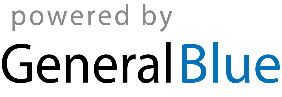 May 1	May DayMay 19	Buddha’s BirthdayJun 16	Feast of the Sacrifice (Eid al-Adha)Jul 16	Day of AshuraAug 15	National Mourning DayAug 24	Krishna JanmashtamiSep 15	Birthday of Muhammad (Mawlid)Oct 8	Durga PujaNov 21	Armed Forces DayDec 14	Martyred Intellectuals DayDec 16	Victory DayDec 25	Christmas Day